Presseinformation»Berliner Nacht« von Felix HubyMeßkirch, Juli 2022Wer tot ist, schweigt!
Der neue Kriminalroman von Felix HubyNeuer Fall für Peter HeilandTödliche Party in einer Berliner VillaEin dubioser Unternehmer, brutale Clans und ausgebeutete FrauenZum BuchEine junge Prostituierte wird nach einem Verkehrsunfall tot aufgefunden, blutüberströmt und kaum bekleidet. Alles weist darauf hin, dass sie schon vor dem Crash übel zugerichtet worden ist. Die Spur führt in die Villa des Exportunternehmers Bergmeister. Der Hausherr ist angeblich seit Tagen verreist, doch alles deutet darauf hin, dass in der Nacht eine wilde Party gefeiert wurde. Der Journalist Konnert will wissen, dass Bergmeister auf einer Geschäftsreise in Belgien ist und bringt dessen Sohn ins Spiel, der zwar mit dem Vater zerstritten ist, aber noch einen Schlüssel zu der Villa besitzen soll. Als Bergmeister Senior zurückkehrt, wird kurz darauf Konnerts Leiche im Tiergarten gefunden, erschossen mit einer Pistole, Modell Glock 19,9 Millimeter. Eine solche Waffe ist angeblich aus Bergmeisters Schreibtisch verschwunden. Dieser meint, eigentlich könne sie nur sein Sohn entwendet haben. Doch Kommissar Peter Heiland glaubt nicht an dessen Schuld. Aber wo liegt die Wahrheit?Der AutorFelix Huby, bürgerlich Eberhard Hungerbühler, geboren 1938, war bis 1979 Journalist, zuletzt sieben Jahre beim SPIEGEL. Seit 1976 schreibt er Sachbücher, Kinderbücher und Kriminalromane. Huby hat insgesamt 33 ARD-Tatorte geschrieben. Seine Bienzle-Kriminalromane haben eine Gesamtauflage von über 1 Million Exemplaren erreicht und auch seine autobiographische Romantrilogie war ein großer Erfolg. Huby ist unter anderem Träger des Robert-Geisendörfer-Preises, des Friedrich-Glauser-Ehrenpreises, der Goldenen Romy für das beste Drehbuch des Jahres 2007 und des Sebastian-Blau-Preises. Seit 2018 ist er Ehrenbürger seiner Heimatgemeinde Dettenhausen. 2019 wurde ihm der Landesverdienstorden Baden-Württemberg verliehen. Huby lebt in Berlin, ist verheiratet und hat zwei erwachsene Söhne.Berliner NachtFelix Huby243 SeitenEUR 15,00 [D] / EUR 15,50 [A]ISBN 978-3-8392-0236-4Erscheinungstermin: 13. Juli 2022Kontaktadresse: Gmeiner-Verlag GmbH Laura OberndorffIm Ehnried 588605 MeßkirchTelefon: 07575/2095-154Fax: 07575/2095-29laura.oberndorff@gmeiner-verlag.dewww.gmeiner-verlag.deCover und Porträtbild zum Download (Verlinkung hinterlegt)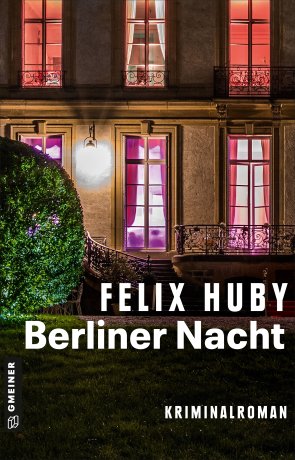 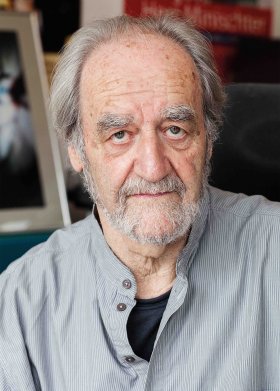                                                          Bildrechte © Iona DutzAnforderung von Rezensionsexemplaren:Felix Huby »Berliner Nacht«, ISBN 978-3-8392-0236-4Absender:RedaktionAnsprechpartnerStraßeLand-PLZ OrtTelefon / TelefaxE-Mail